Leoni equips robots for the production of electric vehicles on Volkswagen's MEB platform Integration of innovative dresspack solution LSH 3 Delivery has started and will be completed by the end of 2019Nuremberg, 14 December 2018 – Leoni, a global provider of energy and data management solutions in the automotive sector and other industries, has been awarded a contract by Volkswagen to equip 1,300 robots with the innovative dresspack solution LSH 3 for the production of electric vehicles on the modular electric platform MEB at the OEM's production site in Zwickau. In this way, Leoni is providing the customer with crucial support in changing its production site for combustion-engine vehicles into a facility for electromobility only. 100 robots have already been fitted.At the VW Group's production site in Zwickau, Leoni is fitting robots with the dresspack solution LSH 3 for various bonding methods such as welding, handling, laser bonding, clinching and also adhesive bonding. The project also involves the installation of floor cable harnesses, i.e. installing the cabling for the robots or from the stationary tool to the robot control unit. Leoni always pursues a holistic system approach in the field of robotics, supporting customers with preventive maintenance, repairs and the adaptation of existing energy supply systems. Installation of the energy supply systems in Zwickau started as early as mid-August – and will be completed for the first vehicle model by the end of 2018. In the course of the next two years, several Volkswagen models are to be produced in Zwickau based on the new MEB platform. The Zwickau site will be dedicated solely to electromobility as of the end of 2020.Productivity and reliability enabled by the LSH 3 solutionThe requirements of mechanical, chemical and thermal product properties are extremely high in the field of robotics – the products have to be able to withstand powerful acceleration, compression and torsion, for example, as well as enduring millions of flexing cycles. What is more, they have to be resilient to high temperatures, welding beads, oil and various chemicals. The Leoni energy supply system LSH 3 is highly reliable, compact and flexible in use– and with its intelligent and extremely compact design, it reduces one of the most frequent causes of error in robot energy supply systems: collision with interference contours. This advantage, combined with extremely resilient materials and tried-and-tested components, provides great freedom while at the same time allowing the dresspack to be ducted closely to the robot arm. After all, a consistent supply of energy and data is absolutely crucial to any industrial process: if certain signals are not transmitted or if the required media are not supplied, this will generally cause the production process as a whole to come to a standstill. Leoni's LSH dresspack solution keeps production facilities productive by ensuring the reliability of cables and system solutions.  Related illustration material can be downloaded next to this release at https://www.leoni.com/en/press/releases/details/leoni-equips-robots-for-the-production-of-electric-vehicles-on-volkswagens-meb-plattform/About the Leoni GroupLeoni is a global provider of products, solutions and services for energy and data management in the automotive sector and other industries. The value chain encompasses wires, optical fibers, standardised cables, special cables and assembled systems as well as intelligent products and smart services. As an innovation partner and solutions provider, Leoni supports its customers with pronounced development and systems expertise. The market-listed group of companies employs more than 90,000 people in 31 countries and generated consolidated sales of EUR 4.9 billion in 2017. 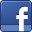 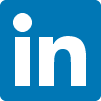 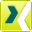 Contact person for trade press	Contact person for economic pressAnniek Gerstenberger	Sven SchmidtManager Marketing Robotics	Corporate Public & Media RelationsLEONI protec cable systems GmbH	LEONI AGPhone	+49 511 820 793 33	Phone	+49 911 2023-467Fax	+49 511 820793 40	Fax	+49 911 2023-231E-mail	anniek.gerstenberger@leoni.com 	E-mail	presse@leoni.com